Majuro-atollenDenne opgave er en QGIS-opgave, der kræver, at du har installeret programmet QGIS. Opgaven er ikke lavet specifikt til et afsnit i bogen, men kan perspektivere indholdet i bogen. Åben QGIS-projektet ”Majuro Atollen”. Få hjælp til opgaverne i den tilhørende video: https://www.youtube.com/watch?v=4F72Lt9gVPQProjektet indeholder et rasterkort med højdemålinger fra en del af Majuro Atollen.Opgave 1Brug funktionen ”Histogram” til at se, hvilke havdybder og landhøjder der er med på kortet.Opgave 2Tilpas farverne, så man kan se højdeforholdene på landjorden. Sæt først minimum til 0 under ”Symbologi”, så det kun er landjorden, der får forskellige farvenuancer.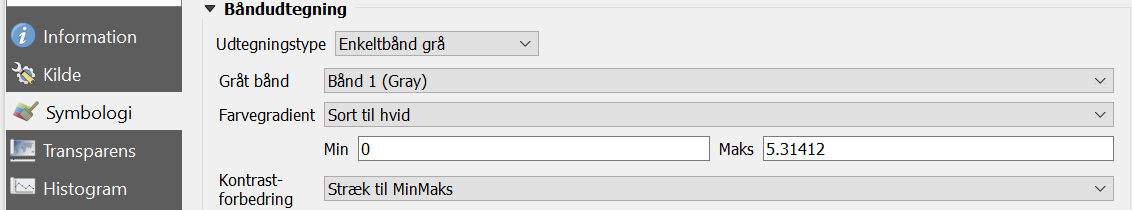 Prøv også at sætte farver på. Højder under 0,01 m skal vises som blå, over 0,01 m skal være grøn, herefter gul og til sidst rød.Opgave 3. Hvis du har det plugin, der heder HCMGIS, kan du indsætte google satellite som baggrundskort. Opgave 4Flyt på ”Minimum” for at ændre havniveauet. Undersøg, hvad der sker, hvis havet stiger 2 m, og hvis det stiger 5 m. Husk at gemme billeder i dine geografinoter.Denne opgave er udviklet af Jakob Kirknæs, Roskilde Katedralskole.Gem svar og data, så de kan indgå i besvarelsen af den overordnede problemstilling Hvordan kan man overleve på stillehavsatoller?De eksperimentelle målinger (andet empiribaseret arbejde) skal gemmes, så de nemt
kan indgå i opgavebesvarelsen og medbringes til eksamen. HUSK: Jo bedre data – des bedre argumentation.